PLAN DE ÁREAÉTICA Y VALORES HUMANOS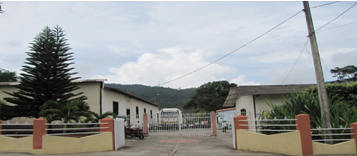 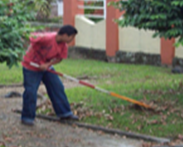 HOMBRES Y MUJERES ÚTILES AL CAMPO Y AL DESARROLLO DE LA SOCIEDADCHINÁCOTA, NORTE DE SANTANDERPLAN DE ÁREA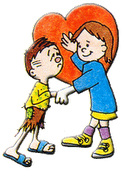 ÉTICA Y VALORES HUMANOSRESPONSABLES:PREESCOLAR:MYRIAM ROSALBA ANTELIZ GELVEZBÁSICA PRIMARIA: ANA FELICIA GALVIS Y YOLANDA MARULANDABÁSICA SECUNDARIA SANDRA CRISTINA BUITRAGORITA BELÉN JAIMES BELTRÁNMEDIA TECNICA:CÉSAR OSWALDO PINILLOSJEFE DE ÁREA:RITA BELÉN JAIMES BELTRÁNCONTENIDOPág.1.  DIAGNÓSTICO										42.  JUSTIFICACIÓN									73.  MARCO CONCEPTUAL								84.  MARCO LEGAL										105.  OBJETIVOS GENERALES DEL ÁREA						136.  OBJETIVOS ESPECÍFICOS DEL ÁREA						147.  ESTÁNDARES BÁSICOS DE COMPETENCIAS					158.  CONTENIDOS CURRICULARES							271.  DIAGNOSTICO“Una experiencia de inclusión escolar: La escuela, no podrá devolver al excluido social ni su juventud, ni sus sueños, pero si, el reconocimiento pleno de su valor como persona”.La complejidad del mundo actual, resultado del continuo y acelerado proceso de transformación de las sociedades, plantea a la educación  el reto de brindar los elementos necesarios para que niños y jóvenes actúen en forma reﬂexiva y comprometida con su comunidad y con la humanidad. En el contexto escolar de la Institución  se presenta un espectro amplio de situaciones que invitan a la reﬂexión sobre los valores. Las decisiones que afectan a la colectividad escolar, la manera en que se resuelven conﬂictos entre los alumnos o entre éstos y sus maestros o padres, las formas en que se expresa la autoridad de los adultos y se aplican normas de disciplina son, entre otros, eventos que pueden ser signiﬁcativos para los adolescentes al analizar los valores que propician una convivencia armónica, en contraposición a conductas que la deterioran.El Instituto Técnico Agropecuario de Chinácota, se encuentra ubicado en el kilómetro 1 Barrio Pueblo de Paja. Fue fundado el 1 de Mayo de 1.953 por el Pbro. Inocencio Rozo Mendoza. Es de Modalidad Agropecuaria y tiene como Patrono a San Isidro Labrador.La Institución  goza de una amplia planta física campestre, arborizada. Está dirigida por el Señor Rector, Jaime Alirio Quintero Villamizar, cuenta con un cuerpo de  22  docentes y  11 administrativos, quienes albergan y acogen en sus aulas a 427 estudiantes aproximadamente, en su mayoría de origen campesino, brindándoles una formación   integral desde Pre-escolar, Básica Primaria (1 a 5), Básica Secundaria (6 a 9) y Media Técnica (10 y 11), basada en valores humano-cristianos, haciendo de ellos: “Hombres y mujeres útiles al campo y al desarrollo de la Sociedad”.Nuestra Institución Educativa cuenta para su funcionamiento con 2 sedes: Sede 2 los Álamos  con una población infantil de 56 estudiantes entre los 5 y 12 años ubicados en los niveles de Pre-escolar y Básica Primaria,  y una Sede 1 Principal Barrio Pueblo de Paja con 371 jóvenes ubicados en la Básica Secundaria y en la Media Técnica. Provenientes de diferentes lugares, pueblos vecinos y del sector rural, de hogares sencillos y trabajadores, agricultores, empleadas domésticas, albañiles, cuidadores de cabañas, pequeños comerciantes, que constituyen una clase social Media-Baja. Un 60% de los padres de familia de nuestros estudiantes conviven en uniones maritales de hecho. Un 20% proceden de hogares disociados y un 20% son el producto del madre solterismo.Un 60% de los estudiantes comparten su existencia con los 2 padres, quienes los orientan, los aconsejan y los ayudan a salir adelante. Un 20% viven solamente con su madre  a quien ven muy poco tiempo durante el día, puesto que, éstas señoras tienen que salir de sus casas a buscar un sustento, un 10% de los estudiantes se encuentran tutelados por tíos y abuelos y un 10% de los jóvenes tienen que trabajar en horas extra clase para ayudar a la familia a conseguir su sustento diario.Actualmente el municipio de Chinácota experimenta una coyuntura social relacionada con la urbanización progresiva, la construcción de cabañas para uso turístico y la migración de personas de clase económica media y alta.  Este fenómeno trae consigo consecuencias en el costo de vida, influencias culturales, que afectan directamente   la dinámica social del municipio en aspectos como la conservación de los recursos naturales que éste posee, lo que conlleva a una transformación de su espacio vital que no necesariamente es incluyente, así como al deterioro de la matriz familiar y social.Se ha observado que dicha dinámica ha llevado a algunas familias a migrar dentro o hacia fuera del municipio para estabilizar su situación económica.  De otro lado, en el seno de ellas se puede encontrar muchos niños y jóvenes que actualmente experimentan, de primera mano, el efecto de los cambios que está influyendo el contexto social del municipio, los cuales se enlazan con las dificultades económicas que se dan en sus familias gracias al creciente costo de vida, al ambiente consumista y “aparentemente” próspero que ha surgido en la sociedad chinacotera, donde los niveles formativos de los padres y madres, que normalmente están entre quinto grado de básica primaria y noveno grado de básica secundaria, se ven como un posible obstáculo que no les permiten a estas personas ascender en el ámbito laboral y así estar en capacidad de enfrentar los retos y exigencias que le establece el medio en el que vive.  Luego, estas condiciones son uno de los factores que influyen constantemente el desarrollo de los procesos formativos que le competen al área y que de una u otra manera contribuirán  a la construcción de un proyecto de vida en el cual el joven  tenga las suficientes herramientas de convivencia.La formación  en Ética y Valores humanos debe permitir al educando encontrar el punto de partida para el cambio desde su aporte personal que visione la construcción de una sociedad pluralista, justa y humanizante.2.  JUSTIFICACIÓNToda persona está llamada a ser feliz. El momento histórico es una época débil, turbulenta, cargada de ansiedad, angustia, desorientación y crisis de valores que reclama un proceso de Educación Liberadora  que motive y oriente el crecimiento integral de la persona para vivir en plenitud su dignidad.Nuestra condición humana es frágil y tiende casi siempre a la mediocridad, al conformismo y al poco esfuerzo de renuncia y superación. En consecuencia, la afirmación anterior exige una Educación Ética estructurada, coherente y adaptada a la realidad,  el docente debe ser desde su sitio de trabajo el mejor y convincente líder para proyectar su compromiso social y enseñar a vivir un proyecto ético que transforme y eduque en valores humanos cristianos.En nuestra población estudiantil  se aprecia una marcada deshumanización y visión futurista de su proyecto de vida.  Estos jóvenes Chitareros viven un mundo ilusorio; Chinácota goza de grandes riquezas naturales, agradable clima, belleza topográfica, creciente encanto  turístico y situación geográfica  valiosa,  pero todo esto no motiva verdaderamente a los jóvenes a desarrollar un proyecto de vida acorde al medio,  a su entorno. :Tanta riqueza natural  está casi perdida por la falta de identidad de la juventud,  por el poco sentido de pertenencia, amor al trabajo,  valoración de todo cuanto se tiene y poco deseo de superación.El área de ética y valores humanos se propone una educación integral basada en la riqueza del ser humano, en la conciencia profunda de su dignidad como persona, en la valoración de la autoestima, el descubrimiento de los valores individuales y colectivos, en la motivación para actuar por convicción libre y responsables. Debe estar orientada a la formación de estudiantes en el ámbito de la reflexión de problemas morales y la construcción de valores personales, sociales, familiares, económicos y políticos. Para alcanzar este fin, el área propone hacerle una persona competente, que desarrolle su conciencia moral, su  pensamiento crítico y reflexivo.Es también tarea del área despertar el sentido de pertenencia, las cualidades para el liderazgo, la responsabilidad del mejoramiento desde la realidad, la convivencia ciudadana.  3.  MARCO CONCEPTUALA toda práctica educativa precede un modo de comprender la realidad humana. Es responsabilidad nuestra profundizar en una antropología que no encierre a la persona en sus límites, soñar con una sociedad deseada y posible, considerar que las realidades humanas no sólo son lugar sociológico donde tenemos que actuar, sino lugar Espiritual y Trascendente en el que vivir y expresar la fe, encontrar a Dios y realizar Proyectos de Vida constituyen el gran reto de “Formar hombres y mujeres útiles al campo y al desarrollo de la sociedad”La persona se va construyendo en el encuentro, en una dinámica de LIBERACIONConsciente desde su centro, DEL” YO HACIA EL “TU”, la ética, los principios y  los valores son ámbitos de crecimiento personal y social.La experiencia del amor, el sentirse y saberse amado incondicionalmente, libera a la persona y le descubre cual es el sentido de su vida. Posibilita la confianza en si mismo y la AUTOESTIMA, principio de su AUTONOMIA y raíz profunda del respeto y la moralidad. La experiencia de amor abre a la consideración del otro como PROJIMO y la GRATUIDAD en la entrega. Del amor nace la RESPONSABILIDAD ante si y la corresponsabilidad en la historia como parte de la familia humana.La persona comienza su historia CONDICIONADA por relaciones aprendidas en su familia y en su CULTURA DE ORIGEN.  Nunca puede decirse que está acabada. En su PROCESO la persona ofrece unas posibilidades y recibe otras, CREA MUNDOS RELACIONALES en torno a si que albergan posibilidades de acción y van configurando su IDENTIDAD. Va eligiendo su modo de estar presente, de acoger la realidad circundante y comprometerse desde lo COTIDIANO. Sus relaciones muestran la orientación ETICA por la que va optando. La persona SE VA HACIENDO LIBRE en la medida en que opta por amar, aceptando y superando, con REALISMO y conciencia el sufrimiento y los límites que le imponen su fragilidad y su situación. Desde su propia HISTORIA RECONCILIADA asume su proceso de dignificación.Deseamos ser artesanos/as de paz para la humanidad comprometiéndonos a la formación de sociedades fundadas en PRINCIPIOS ETICOS: 1.  Relaciones en plano de IGUALDAD Y  EQUIDAD, basadas en el reconocimiento de la dignidad de cada persona y de sus DERECHOS. 2. RESPONSABILIDAD CIUDADANA, PARTICIPACIÓN DEMOCRATICA, RESPETO AL BIEN COMÚN,  y SERVICIO en la autoridad. 3. Aceptación y reconocimiento de la PLURALIDAD de identidades, valoración de las DIFERENCIAS, DIALOGO,  perdón y RECONCILIACIÓN como caminos para el ENCUENTRO INTERCULTURAL, la justicia y la paz. 4. Relaciones de COOPERACIÓN Y SOLIDARIDAD nacidas de un profundo sentido de COMPASIÓN Y AMOR por el misterio del sufrimiento de todo viviente en la familia humana y el cosmos, de quien somos parte.4.  MARCO LEGALEl Marco Legal, en el que se sustenta el Plan de Área parte de los referentes a nivel normativo y curricular que direccionan el área. En este caso se alude en primera instancia a la Constitución Nacional, estableciendo en el artículo 67, “la educación como un derecho de toda persona y un servicio público  que tiene una función social”, siendo uno de sus objetivos, la búsqueda del acceso al conocimiento, a la ciencia, la técnica y a los demás bienes y valores de la Cultura”, por lo que el área de ética no es ajena al cumplimiento de éste. Continuando, se presenta la Ley General de Educación (Ley 115 de 1994), la cual en sus artículos 21, 22 y 23 determina los objetivos específicos para cada uno de los ciclos de enseñanza en el área de ética, considerándose como área obligatoria.La Ley General de educación establece otros espacios y otras acciones para el desarrollo del currículo en ética y valores humanos, en todos los establecimientos educativos y privados; como son: Gobierno escolar Manual de convivencia Personero de los estudiantes Servicio social estudiantil Servicio de orientación estudiantilDe otro lado, el desarrollo del proceso educativo, también se reglamenta en el Decreto 1860 de 1994, el cual hace referencia a los aspectos pedagógicos y organizativos, resaltándose, concretamente en el artículo 14, la recomendación de expresar la forma como se ha decidido alcanzar los fines de la educación definidos por la Ley, en los que interviene para su cumplimiento las condiciones sociales y culturales. Dos aspectos que sustentan el accionar del área en las instituciones educativas. Lo anterior  permite formar al estudiante para una sana convivencia consigo mismo, con la familia, con la sociedad y con la naturaleza. Personas capaces de pensar por sí mismas, de actuar por convicción personal, de tener un sentido crítico para asumir responsabilidades, reconocer sus capacidades, valores, actitudes y normas. De igual manera, el área a través de la formulación y resolución de problemas morales de la vida cotidiana a nivel personal, local, regional, nacional o mundial, facilita la construcción de espacios reflexivos que orientan al estudiante a formar su personalidad, así mismo el uso de situaciones cotidianas del aula de clase, como tareas, trabajos, desarrollo de talleres individuales o en equipo.En general, se trata de formar personas útiles con criterios propios capaces de dar respuestas transformadoras a su entorno individual, familiar, social y cultural, buscando mejorar su calidad de vida. Estos propósitos en el área de ética y valores se logran a través del ejemplo, las vivencias y las exigencias personales, por medio de talleres prácticos, dinámicos y reales.Otro referente normativo y sustento del Marco Legal, es la Ley 715 de 2001, donde en su artículo 5, explica “la necesidad por parte de la Nación de establecer las Normas Técnicas Curriculares y Pedagógicas para los niveles de la educación preescolar, básica y media, sin que esto vaya en contra de la autonomía de las instituciones educativas y de las características regionales, y definir, diseñar y establecer instrumentos y mecanismos para el mejoramiento de la calidad de la educación, además, de dar orientaciones para la elaboración del currículo, respetando la autonomía para organizar las áreas obligatorias e introducir asignaturas optativas de cada institución”.En concordancia con las normas técnicas curriculares, es necesario hacer referencia a los “Documentos Rectores”, tales como Lineamientos Curriculares y Estándares Básicos de Competencias ciudadanas, lo cuales son documentos de carácter académico no establecidos por una norma jurídica o ley.   Ellos hacen parte de los referentes que todo maestro del área debe conocer y asumir, de tal forma que el desarrollo de sus prácticas pedagógicas den cuenta de todo el trabajo, análisis y concertación que distintos teóricos han hecho con la firme intención de fortalecer y mejorar el desarrollo de los procesos de enseñanza y de aprendizaje en lo que se enmarca el área de ética. A pesar que son parte de las directrices ministeriales, están sometidos a confrontaciones que propicien un mejoramiento significativo en la adquisición del conocimiento y en procura de la formación integral de las personas.En cuanto a los Lineamientos Curriculares en ética publicados por el MEN, se exponen reflexiones en cuanto a la formación integral, dado que muestran en parte los principios filosóficos y didácticos del área estableciendo relaciones entre los diferentes aspectos que determinan la formación ética de la persona, como son el desarrollo de su autorrealización, una conciencia ciudadana, la elaboración de un proyecto de vida y la participación en la vida pública Nacional. Desde los lineamientos también tenemos referentes para la evaluación,  que contribuyen a orientar, en gran parte, las prácticas pedagógicas del maestro y posibilitar en el estudiante la  comunicación y el desarrollo del pensamiento crítico social y moral.Finalmente, los Estándares Básicos de Competencias Ciudadanas es un documento que recoge el conjunto de conocimientos y habilidades cognitivas, emocionales y comunicativas que articuladas entre sí hacen posible que el ciudadano actúe de manera constructiva en la sociedad democrática.  Tratan de ofrecer a los estudiantes las herramientas necesarias para relacionarse con otros de una manera cada vez más comprensiva y justa para que sean capaces de resolver problemas cotidianos.5.  OBJETIVOS GENERALES DEL ÁREAFortalecer la formación integral de los educandos con miras a cultivar en ellos las principales dimensiones y facultades como son la dimensión ética, moral, afectiva, comunicativa, cognitiva, corporal, trascendental y proyectiva que conduzcan a la formación de hombres y mujeres útiles al campo y al desarrollo de la sociedadFomentar el respeto a los derechos humanos, la democracia, la ecología, mediante el trabajo académico técnico agropecuario para mejorar el nivel político y socio – económico del municipio de ChinácotaFormar a los estudiantes y futuros ciudadanos más autónomos, que desarrollen la capacidad de discernimiento como fundamento de una ética cívica orientada hacia la construcción de una sociedad civil más participativa, más justa y más solidaria.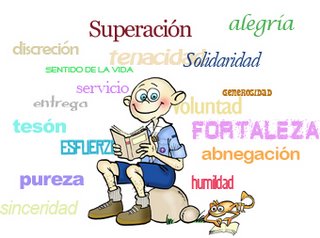 6.  OBJETIVOS ESPECÍFICOS DEL ÁREA– Formar y preparar a la persona como sujeto moral para que pueda construir y ejercer su condición humana en el mundo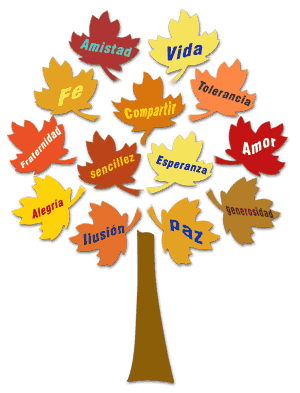  Propiciar un ambiente favorable a la convivencia, de las relaciones con Dios, con la naturaleza, consigo mismo y los demás.  Identificar estrategias para que desde su entorno el estudiante sea el protagonista del desarrollo, integral, individual, colectivo y autónomo, contribuyendo al mejoramiento de la calidad educativa.  Fomentar en los estudiantes la vivencia de los principios institucionales. Amor al trabajo, defensa del medio ambiente, responsabilidad, respeto, tolerancia,  sentido de pertenencia,  equidad y justicia, liderazgo y espiritualidad. Proporcionar al estudiante herramientas  aplicables a las exigencias de su contexto real y que  conlleven a consolidar su Proyecto de Vida. 7.  ESTÁNDARES BÁSICOS DE COMPETENCIAS DE ETICA Y VALORES HUMANOS8.  CONTENIDOS CURRICULARESESTÁNDARES BÁSICOS DE COMPETENCIASESTÁNDARES BÁSICOS DE COMPETENCIASESTÁNDARES BÁSICOS DE COMPETENCIASESTÁNDARES BÁSICOS DE COMPETENCIASGRADO:PREESCOLAREXPERIENCIA SIGNIFICATIVA:ME QUIERES, TE QUIERO.GRADO:PREESCOLAREXPERIENCIA SIGNIFICATIVA:ME QUIERES, TE QUIERO.DOCENTE: MYRIAM ANTELIZINTENSIDAD HORARIA SEMANAL: 1 HORA.1.Descubro que la vida tiene múltiples manifestaciones que exigen de toda persona actitudes de amor, cuidado y respeto Acepto y comprendo que la vida es un don que   Dios nos dio. Descubro que la vida tiene múltiples manifestaciones que exigen de toda persona actitudes de amor, cuidado y respeto Acepto y comprendo que la vida es un don que   Dios nos dio. 2.Reconozco los valores de una familiaIdentifico las características de mi familia reconociendo las funciones que cumplen cada uno. Reconozco los valores de una familiaIdentifico las características de mi familia reconociendo las funciones que cumplen cada uno. 3.Asumo una actitud de respeto hacia las personas que trabajan en mi colegio y valoro la función que desempeñan.Participo activamente en las diversas actividades que se llevan acabo en mi colegio Asumo una actitud de respeto hacia las personas que trabajan en mi colegio y valoro la función que desempeñan.Participo activamente en las diversas actividades que se llevan acabo en mi colegio 4.Práctico los valores para mejorar la convivencia social. Reconozco las características culturales del pueblo. Práctico los valores para mejorar la convivencia social. Reconozco las características culturales del pueblo. ESTÁNDARES BÁSICOS DE COMPETENCIASESTÁNDARES BÁSICOS DE COMPETENCIASESTÁNDARES BÁSICOS DE COMPETENCIASESTÁNDARES BÁSICOS DE COMPETENCIASGRADOPRIMEROEXPERIENCIA SIGNIFICATIVAAPRECIANDO LO BELLO.GRADOPRIMEROEXPERIENCIA SIGNIFICATIVAAPRECIANDO LO BELLO.DOCENTE: MYRIAM ANTELIZINTENSIDAD HORARIA SEMANAL: 1 HORA.1.Descubro cualidades y valores en mi mismo y en otras personasValoro mi belleza física Descubro cualidades y valores en mi mismo y en otras personasValoro mi belleza física 2.Identifico el diálogo como un valor fundamental en la vida familiarReconozco la importancia y valor de tener una familia Identifico el diálogo como un valor fundamental en la vida familiarReconozco la importancia y valor de tener una familia 3.Colaboro con todas las actividades que contribuyen al funcionamiento armonioso de mi colegioIdentifico y valoro las exigencias del manual de convivencias. Colaboro con todas las actividades que contribuyen al funcionamiento armonioso de mi colegioIdentifico y valoro las exigencias del manual de convivencias. 4.Valoro y cuido la naturaleza como un regalo de Dios al hombre. Contribuyo con el valor de la solidaridad compartiendo y respetando a los demás.  Valoro y cuido la naturaleza como un regalo de Dios al hombre. Contribuyo con el valor de la solidaridad compartiendo y respetando a los demás.  ESTÁNDARES BÁSICOS DE COMPETENCIASESTÁNDARES BÁSICOS DE COMPETENCIASESTÁNDARES BÁSICOS DE COMPETENCIASESTÁNDARES BÁSICOS DE COMPETENCIASGRADOSEGUNDOEXPERIENCIA SIGNIFICATIVAEXPRESA TU TERNURA.GRADOSEGUNDOEXPERIENCIA SIGNIFICATIVAEXPRESA TU TERNURA.DOCENTE: ANA FELICIA GALVISINTENSIDAD HORARIA SEMANAL: 1 HORA.1.Identifico lo que implica amar de verdadCultivo el amor en mi formación como personaManifiesto gratuitamente el amor a todosIdentifico lo que implica amar de verdadCultivo el amor en mi formación como personaManifiesto gratuitamente el amor a todos2.1. Explico el concepto de ternura y sus implicaciones2. Doy gracias a mi familia por todo lo que me ha dado3. Demuestro actitudes de felicidad, cuando doy y recibo amor.  1. Explico el concepto de ternura y sus implicaciones2. Doy gracias a mi familia por todo lo que me ha dado3. Demuestro actitudes de felicidad, cuando doy y recibo amor.  3.Descubro actitudes de ternura en mis compañerosPropongo actividades para lograr la ternura entre todos.Cultivo actitudes tiernas con los miembros de la Institución. Descubro actitudes de ternura en mis compañerosPropongo actividades para lograr la ternura entre todos.Cultivo actitudes tiernas con los miembros de la Institución. 4.Descubro el valor de la ternura como factor de interacción con las personasFomento las buenas relaciones con quienes me rodeanEstablezco relaciones cariñosas con los miembros de la comunidad educativa.  Descubro el valor de la ternura como factor de interacción con las personasFomento las buenas relaciones con quienes me rodeanEstablezco relaciones cariñosas con los miembros de la comunidad educativa.  ESTÁNDARES BÁSICOS DE COMPETENCIASESTÁNDARES BÁSICOS DE COMPETENCIASESTÁNDARES BÁSICOS DE COMPETENCIASESTÁNDARES BÁSICOS DE COMPETENCIASGRADOTERCEROEXPERIENCIA SIGNIFICATIVACREZCO QUERIÉNDOME.GRADOTERCEROEXPERIENCIA SIGNIFICATIVACREZCO QUERIÉNDOME.DOCENTE:ANA FELICIA GALVISINTENSIDAD HORARIA SEMANAL: 1 HORA.1Identifico algunos valores que poseo Trabajo para elevar mi autoestimaDescubro mi riqueza personal y la de los demás Agradezco a Dios, el regalo de ser persona Valoro la grandeza de mis cualidades y la de los demás Identifico algunos valores que poseo Trabajo para elevar mi autoestimaDescubro mi riqueza personal y la de los demás Agradezco a Dios, el regalo de ser persona Valoro la grandeza de mis cualidades y la de los demás 2.Identifico el concepto del aprecio a las personasCultivo el aprecio a las otras personas  a través de gestos de cariñoIdentifico la necesidad de la gratitud como valor en la personaReconozco la importancia de la gratitud en cada uno de los hechos de la vida  Identifico el concepto del aprecio a las personasCultivo el aprecio a las otras personas  a través de gestos de cariñoIdentifico la necesidad de la gratitud como valor en la personaReconozco la importancia de la gratitud en cada uno de los hechos de la vida  3.Acepto con agrado las diferencias de los demás Valoro lo bueno que me ofrece la institución para ser mejorCoopero activa y creativamente en todos los proyectos. Acepto con agrado las diferencias de los demás Valoro lo bueno que me ofrece la institución para ser mejorCoopero activa y creativamente en todos los proyectos. 4.Expreso sentimientos de aprecio y aceptación a los otrosRespeto la opinión de los otros, en los trabajos de grupoValoro a mis compañeros en los diferentes trabajosIdentifico las actitudes de las personas y las valoro como riqueza comunitaria. Expreso sentimientos de aprecio y aceptación a los otrosRespeto la opinión de los otros, en los trabajos de grupoValoro a mis compañeros en los diferentes trabajosIdentifico las actitudes de las personas y las valoro como riqueza comunitaria. ESTÁNDARES BÁSICOS DE COMPETENCIASESTÁNDARES BÁSICOS DE COMPETENCIASESTÁNDARES BÁSICOS DE COMPETENCIASESTÁNDARES BÁSICOS DE COMPETENCIASGRADOCUARTOEXPERIENCIA SIGNIFICATIVASOY RESPONSABLEGRADOCUARTOEXPERIENCIA SIGNIFICATIVASOY RESPONSABLEDOCENTE: YOLANDA MARULANDA SIERRAINTENSIDAD HORARIA SEMANAL:1 HORA.1.Reconozco  prácticas sobre la importancia de tener una misión en la vidaExpreso con palabras las razones de la libertad de sus actos.Asumo en la vida personal el valor de la responsabilidad para el servicio a la humanidad.Reconozco  prácticas sobre la importancia de tener una misión en la vidaExpreso con palabras las razones de la libertad de sus actos.Asumo en la vida personal el valor de la responsabilidad para el servicio a la humanidad.2.Identifico la misión de los miembros de la familia en la responsabilidadPromuevo de diversas formas las actitudes  que favorecen la responsabilidad familiarDescribo  la importancia de la responsabilidad para formar familiaIdentifico la misión de los miembros de la familia en la responsabilidadPromuevo de diversas formas las actitudes  que favorecen la responsabilidad familiarDescribo  la importancia de la responsabilidad para formar familia3.Aplico normas en la responsabilidad para formar comunidad educativaReconozco la importancia de la corresponsabilidad en el bien comúnValoro la importancia de la responsabilidad en la comunidadAplico normas en la responsabilidad para formar comunidad educativaReconozco la importancia de la corresponsabilidad en el bien comúnValoro la importancia de la responsabilidad en la comunidad4.Establezco diferencia entre  los efectos positivos de la responsabilidad en la comunidadIdentifico los efectos negativos de la responsabilidad en mi comunidadPromuevo en mi entorno la responsabilidad de practicar la justiciaEstablezco diferencia entre  los efectos positivos de la responsabilidad en la comunidadIdentifico los efectos negativos de la responsabilidad en mi comunidadPromuevo en mi entorno la responsabilidad de practicar la justiciaESTÁNDARES BÁSICOS DE COMPETENCIASESTÁNDARES BÁSICOS DE COMPETENCIASESTÁNDARES BÁSICOS DE COMPETENCIASESTÁNDARES BÁSICOS DE COMPETENCIASGRADOQUINTOEXPERIENCIA SIGNIFICATIVACRECIENDO EN SOLIDARIDADGRADOQUINTOEXPERIENCIA SIGNIFICATIVACRECIENDO EN SOLIDARIDADDOCENTE: YOLANDA MARULANDA SIERRAINTENSIDAD HORARIA SEMANAL:1 HORA.1.Comprendo que es la solidaridadDescubro la necesidad de poner sus valores al servicio de los demásIdentifico el sentido del sufrimiento como medio de realización personalReconozco el verdadero sentido de la solidaridad a través de la entrega de los otrosComprendo que es la solidaridadDescubro la necesidad de poner sus valores al servicio de los demásIdentifico el sentido del sufrimiento como medio de realización personalReconozco el verdadero sentido de la solidaridad a través de la entrega de los otros2.Valoro  el esfuerzo que hacen nuestros padres de familia en su formación integralAsumo los actos de solidaridad en familiaJustifico el valor que encierra la ayuda de las familias entre si como medio de vivir la solidaridadValoro  el esfuerzo que hacen nuestros padres de familia en su formación integralAsumo los actos de solidaridad en familiaJustifico el valor que encierra la ayuda de las familias entre si como medio de vivir la solidaridad3.Identifico los diferentes aspectos que le ofrece la institución para su formación integralAplico  la solidaridad con sus amigos a través de gestos de respeto y delicadezaReconozco que la sinceridad es uno de los fundamentos de la solidaridadIdentifico los diferentes aspectos que le ofrece la institución para su formación integralAplico  la solidaridad con sus amigos a través de gestos de respeto y delicadezaReconozco que la sinceridad es uno de los fundamentos de la solidaridad4.Organizo  una comunidad solidaria sobre la búsqueda de la unión en grupoReconozco  en mi entorno la presencia de líderes que sirven con solidaridad a la comunidadDemuestro con ejemplos que la vivencia de la solidaridad es necesaria para poder ser lideres verdaderosAnalizo  las causas y consecuencias a que conllevan la falta de solidaridadOrganizo  una comunidad solidaria sobre la búsqueda de la unión en grupoReconozco  en mi entorno la presencia de líderes que sirven con solidaridad a la comunidadDemuestro con ejemplos que la vivencia de la solidaridad es necesaria para poder ser lideres verdaderosAnalizo  las causas y consecuencias a que conllevan la falta de solidaridadESTÁNDARES BÁSICOS DE COMPETENCIASESTÁNDARES BÁSICOS DE COMPETENCIASESTÁNDARES BÁSICOS DE COMPETENCIASESTÁNDARES BÁSICOS DE COMPETENCIASGRADO SEXTOEXPERIENCIA SIGNIFICATIVAGRADO SEXTOEXPERIENCIA SIGNIFICATIVADOCENTE: SANDRA CRISTINA BUITRAGO F.INTENSIDAD HORARIA SEMANAL: 1 HORA.1.Identifico los elementos que conforman la identidad sexual y me describen como una persona única.Identifica los cambios físicos, intelectuales y conductuales propios de su edadAsume el compromiso del cuidado de su propio cuerpoSupera obstáculos actuando con optimismo y así da solución a los conflictos.Descubrir el auténtico sentido de libertad y aprender a autorregularse.Identifico los elementos que conforman la identidad sexual y me describen como una persona única.Identifica los cambios físicos, intelectuales y conductuales propios de su edadAsume el compromiso del cuidado de su propio cuerpoSupera obstáculos actuando con optimismo y así da solución a los conflictos.Descubrir el auténtico sentido de libertad y aprender a autorregularse.2.Reconoce    la  importancia   que   tiene  la  familia en la formación de los sentimientos.Identifica en la familia el santuario donde se forman los grandes hombres y mujeres de la humanidad.Reconoce las limitaciones de la familia y afronta los retos para el cambio.Identifica alternativas  para construir la paz al interior del ambiente familiar.Expresar pensamientos, ideas, sentimientos y emociones sin herir a las demás personas.Reconoce    la  importancia   que   tiene  la  familia en la formación de los sentimientos.Identifica en la familia el santuario donde se forman los grandes hombres y mujeres de la humanidad.Reconoce las limitaciones de la familia y afronta los retos para el cambio.Identifica alternativas  para construir la paz al interior del ambiente familiar.Expresar pensamientos, ideas, sentimientos y emociones sin herir a las demás personas.3.Desarrolla una conducta afectiva equilibrada en su Comunidad Educativa.Asume actitudes constructivas que le permiten ser crítico, responsable solidario y ante todo pertenecer a una comunidad educativa pluralista.Asume actitudes positivas que le permiten mediar en los conflictos y así proyectar las soluciones a los mismos.Reconoce la importancia  de saber perdonar y estar en condición de reconciliarnos a un en medio de las diferencias.Reconocer la igualdad de oportunidades tanto para hombres como para mujeres y valorar la propia afectividad.Desarrolla una conducta afectiva equilibrada en su Comunidad Educativa.Asume actitudes constructivas que le permiten ser crítico, responsable solidario y ante todo pertenecer a una comunidad educativa pluralista.Asume actitudes positivas que le permiten mediar en los conflictos y así proyectar las soluciones a los mismos.Reconoce la importancia  de saber perdonar y estar en condición de reconciliarnos a un en medio de las diferencias.Reconocer la igualdad de oportunidades tanto para hombres como para mujeres y valorar la propia afectividad.4.Reconoce el impacto de los medios de comunicación social en su formación socio-afectiva. Asimila el concepto de pornografía y señala sus consecuencias en su proceso de formación integral. Practica personal y comunitariamente sentimientos de bondad, paz, justicia y solidaridad, expresados en la participación activa y progresiva de la comunidad. Muestra actitudes de cariño, agradecimiento y aceptación con las personas que lo rodean. Reconoce el impacto de los medios de comunicación social en su formación socio-afectiva. Asimila el concepto de pornografía y señala sus consecuencias en su proceso de formación integral. Practica personal y comunitariamente sentimientos de bondad, paz, justicia y solidaridad, expresados en la participación activa y progresiva de la comunidad. Muestra actitudes de cariño, agradecimiento y aceptación con las personas que lo rodean. ESTÁNDARES BÁSICOS DE COMPETENCIASESTÁNDARES BÁSICOS DE COMPETENCIASESTÁNDARES BÁSICOS DE COMPETENCIASESTÁNDARES BÁSICOS DE COMPETENCIASGRADO SÉPTIMOEXPERIENCIA SIGNIFICATIVAEXPRESO MIS SENTIMIENTOSGRADO SÉPTIMOEXPERIENCIA SIGNIFICATIVAEXPRESO MIS SENTIMIENTOSDOCENTE: RITA BELÉN JAIMES BELTRÁNINTENSIDAD HORARIA SEMANAL: 1 HORA.1.Identifica la integridad de su cuerpo que lo hace ser persona única. Demuestra con actitudes la importancia que tienen los sentimientos en su vida cotidiana.Valora la importancia de actuar con optimismo frente a las dificultades que se presentan en su vida.Descubre la importancia de ser prudente al hablar, guardar y revelar un secreto. Identifica la integridad de su cuerpo que lo hace ser persona única. Demuestra con actitudes la importancia que tienen los sentimientos en su vida cotidiana.Valora la importancia de actuar con optimismo frente a las dificultades que se presentan en su vida.Descubre la importancia de ser prudente al hablar, guardar y revelar un secreto. 2.Descubre la importancia que tiene la familia en la formación de los sentimientosEstablece diferencias entre limitaciones familiares y actitudes fraternas en la convivencia familiar. Valora el noviazgo como etapa de preparación al matrimonio. Identifica elementos del proceso de consolidación de la familia. Descubre la importancia que tiene la familia en la formación de los sentimientosEstablece diferencias entre limitaciones familiares y actitudes fraternas en la convivencia familiar. Valora el noviazgo como etapa de preparación al matrimonio. Identifica elementos del proceso de consolidación de la familia. 3.Identifica las manifestaciones de afecto que le brinda su comunidad educativa.Busca soluciones acertadas a los conflictos que encuentra en la vida escolar.Propone actitudes de perdón y reconciliación en sus relaciones escolares. Reconoce su sentido de pertenencia a la comunidad educativa y compromiso en ella. Identifica las manifestaciones de afecto que le brinda su comunidad educativa.Busca soluciones acertadas a los conflictos que encuentra en la vida escolar.Propone actitudes de perdón y reconciliación en sus relaciones escolares. Reconoce su sentido de pertenencia a la comunidad educativa y compromiso en ella. 4.Reconoce el impacto de los medios de comunicación social en su formación socio-afectiva. Asimila el concepto de pornografía y señala sus consecuencias en su proceso de formación integral. Practica personal y comunitariamente sentimientos de bondad, paz, justicia y solidaridad, expresados en la participación activa y progresiva de la comunidad. Muestra actitudes de cariño, agradecimiento y aceptación con las personas que lo rodean. Reconoce el impacto de los medios de comunicación social en su formación socio-afectiva. Asimila el concepto de pornografía y señala sus consecuencias en su proceso de formación integral. Practica personal y comunitariamente sentimientos de bondad, paz, justicia y solidaridad, expresados en la participación activa y progresiva de la comunidad. Muestra actitudes de cariño, agradecimiento y aceptación con las personas que lo rodean. ESTÁNDARES BÁSICOS DE COMPETENCIASESTÁNDARES BÁSICOS DE COMPETENCIASESTÁNDARES BÁSICOS DE COMPETENCIASESTÁNDARES BÁSICOS DE COMPETENCIASGRADOOCTAVOEXPERIENCIA SIGNIFICATIVAEL MARAVILLOSO MUNDO DE LAS RELACIONES.GRADOOCTAVOEXPERIENCIA SIGNIFICATIVAEL MARAVILLOSO MUNDO DE LAS RELACIONES.DOCENTE: RITA BELÉN JAIMES BELTRÁNINTENSIDAD HORARIA SEMANAL: 1 HORA.1.Fortalece en sus actos diarios los principios básicos las buenas relaciones humanas.Expresa e interpreta varios mensajes transmitidos por medio de los mismosEstablece diferencias entre: tolerancia, intolerancia, alcahuetería y autonomía.Revisa y reconoce actitudes personales que lesionan las relaciones humanas.Fortalece en sus actos diarios los principios básicos las buenas relaciones humanas.Expresa e interpreta varios mensajes transmitidos por medio de los mismosEstablece diferencias entre: tolerancia, intolerancia, alcahuetería y autonomía.Revisa y reconoce actitudes personales que lesionan las relaciones humanas.2.Comprende de que manera la familia comunica vida a los hijos. Identifica la importancia de la toma de decisiones conjuntas en el hogarPropone posibles soluciones al problema del chisme  que destruye las relaciones familiaresReconoce que la comunicación y el diálogo respetuoso mantienen las buenas relaciones familiares Comprende de que manera la familia comunica vida a los hijos. Identifica la importancia de la toma de decisiones conjuntas en el hogarPropone posibles soluciones al problema del chisme  que destruye las relaciones familiaresReconoce que la comunicación y el diálogo respetuoso mantienen las buenas relaciones familiares 3.Reconoce actitudes positivas relacionadas con la verdad en las personas de la comunidad educativa Identifica las principales causas de conflictos  y fracasos en las relaciones interpersonales, dentro de la institución educativa  y busca soluciones.Reconoce actitudes positivas relacionadas con la verdad en las personas de la comunidad educativa Identifica las principales causas de conflictos  y fracasos en las relaciones interpersonales, dentro de la institución educativa  y busca soluciones.4.Reconoce la importancia que tiene el respeto a la opinión ajena en las relaciones de cualquier grupo humano.Identifica los aspectos que originan la mentira y la manipulación que destruye las relaciones humanas.Explica lo que es la ética civil y sus implicaciones en la vida. Identifica los mecanismos y espacios de participación ciudadana.Propone actividades adecuadas para la conservación y cuidado del medio ambiente.  Reconoce la importancia que tiene el respeto a la opinión ajena en las relaciones de cualquier grupo humano.Identifica los aspectos que originan la mentira y la manipulación que destruye las relaciones humanas.Explica lo que es la ética civil y sus implicaciones en la vida. Identifica los mecanismos y espacios de participación ciudadana.Propone actividades adecuadas para la conservación y cuidado del medio ambiente.  ESTÁNDARES BÁSICOS DE COMPETENCIASESTÁNDARES BÁSICOS DE COMPETENCIASESTÁNDARES BÁSICOS DE COMPETENCIASESTÁNDARES BÁSICOS DE COMPETENCIASGRADONOVENOEXPERIENCIA SIGNIFICATIVASOY TAMBIÉN UN SER TRASCENDENTE.GRADONOVENOEXPERIENCIA SIGNIFICATIVASOY TAMBIÉN UN SER TRASCENDENTE.DOCENTE: RITA BELÉN JAIMES BELTRÁNINTENSIDAD HORARIA SEMANAL: 1 HORA.1.Describe las diferentes clases de conciencia y sus implicaciones en la vida humanaRelaciona el sentido de trascendencia con los ideales que una persona poseeReconoce los principales medios que lo ayudan a crecer espiritualmente.Establece claras diferencias entre opciones que fortalecen la libertad o que conducen al libertinaje Describe las diferentes clases de conciencia y sus implicaciones en la vida humanaRelaciona el sentido de trascendencia con los ideales que una persona poseeReconoce los principales medios que lo ayudan a crecer espiritualmente.Establece claras diferencias entre opciones que fortalecen la libertad o que conducen al libertinaje 2.Identifica  los valores que ayudan al encuentro permanente con Dios  y la familiaProfundiza y asume los deberes espirituales para con la familia.Identifica las causas del olvido de Dios en la familia y propone alternativas de soluciónProfundiza contenidos concernientes al compromiso moral de la familiaIdentifica  los valores que ayudan al encuentro permanente con Dios  y la familiaProfundiza y asume los deberes espirituales para con la familia.Identifica las causas del olvido de Dios en la familia y propone alternativas de soluciónProfundiza contenidos concernientes al compromiso moral de la familia3.Identifica las normas y principios que rigen la vida de la comunidad educativa Reconoce la formación espiritual impartida en la institución educativaDistingue las diferentes clases de grupos juvenilesComprende la importancia del ecumenismo como medio de unidadIdentifica las normas y principios que rigen la vida de la comunidad educativa Reconoce la formación espiritual impartida en la institución educativaDistingue las diferentes clases de grupos juvenilesComprende la importancia del ecumenismo como medio de unidad4.Identifica los elementos que constituyen el patrimonio  histórico – central de la comunidadPropone actividades adecuadas para la conservación y cuidado del medio ambienteDistingue los diferentes aspectos de la vida que dignifican la comunidad en su opción por el bien Valora la importancia de la ética, las leyes morales y jurídicas y la espiritualidad en la construcción de la sociedad.  Identifica los elementos que constituyen el patrimonio  histórico – central de la comunidadPropone actividades adecuadas para la conservación y cuidado del medio ambienteDistingue los diferentes aspectos de la vida que dignifican la comunidad en su opción por el bien Valora la importancia de la ética, las leyes morales y jurídicas y la espiritualidad en la construcción de la sociedad.  ESTÁNDARES BÁSICOS DE COMPETENCIASESTÁNDARES BÁSICOS DE COMPETENCIASESTÁNDARES BÁSICOS DE COMPETENCIASESTÁNDARES BÁSICOS DE COMPETENCIASGRADODÉCIMOEXPERIENCIA SIGNIFICATIVAJUVENTUD Y COMPROMISO POLÍTICO.GRADODÉCIMOEXPERIENCIA SIGNIFICATIVAJUVENTUD Y COMPROMISO POLÍTICO.DOCENTE: CESAR PINILLOS SIERRAINTENSIDAD HORARIA SEMANAL: 1 HORA.1.Reconozco la pluralidad de los valores manifestados en la sociedadAsumo compromisos y opciones para mi formaciónParticipo críticamente de la realidad social del entornoMe informo de la realidad social del entornoReconozco la pluralidad de los valores manifestados en la sociedadAsumo compromisos y opciones para mi formaciónParticipo críticamente de la realidad social del entornoMe informo de la realidad social del entorno2.Examino con ánimo constructivo la conducta económica del hogar.Me integro a la actividad familiar en beneficio de su armoníaInvolucro a la familia en el debate por una opción políticaIdentifico valores propios surgidos del entorno familiar Examino con ánimo constructivo la conducta económica del hogar.Me integro a la actividad familiar en beneficio de su armoníaInvolucro a la familia en el debate por una opción políticaIdentifico valores propios surgidos del entorno familiar 3.Asumo el compromiso y la participación en los medios socialesAnalizo la comunidad escolar como espacio de compromiso por el progreso institucionalAsumo el compromiso y la participación en los medios socialesAnalizo la comunidad escolar como espacio de compromiso por el progreso institucional4.Asimilo conceptos de economía política como fundamento de conocimiento de la realidad nacional Diferencio las diferentes opciones de compromiso dentro de la sociedadCaracterizo los fundamentos de la bioética como una opción válida de vida.  Asimilo conceptos de economía política como fundamento de conocimiento de la realidad nacional Diferencio las diferentes opciones de compromiso dentro de la sociedadCaracterizo los fundamentos de la bioética como una opción válida de vida.  ESTÁNDARES BÁSICOS DE COMPETENCIASESTÁNDARES BÁSICOS DE COMPETENCIASESTÁNDARES BÁSICOS DE COMPETENCIASESTÁNDARES BÁSICOS DE COMPETENCIASGRADOUNDÉCIMOEXPERIENCIA SIGNIFICATIVACONSTRUYENDO NUESTRA COMÚN REALIZACIÓN.GRADOUNDÉCIMOEXPERIENCIA SIGNIFICATIVACONSTRUYENDO NUESTRA COMÚN REALIZACIÓN.DOCENTE: CESAR PINILLOS SIERRAINTENSIDAD HORARIA SEMANAL: 1 HORA.1.Identifica el significado auténtico de felicidad como razón de vida.Organizo diferentes opciones de formación profesional Defino aspectos definidos en mi futuro vital Destaco los valores fundamentales del ser humanoIdentifica el significado auténtico de felicidad como razón de vida.Organizo diferentes opciones de formación profesional Defino aspectos definidos en mi futuro vital Destaco los valores fundamentales del ser humano2.Establezco las actitudes fundamentales en la familiaMe informo de los fundamentos del matrimonio y el compromiso que se asume dentro de Él.Destaco los fundamentos esenciales de una vida familiar en busca de la armonía cotidianaLeo con ánimo crítico historias de relación entre padres e hijos  Establezco las actitudes fundamentales en la familiaMe informo de los fundamentos del matrimonio y el compromiso que se asume dentro de Él.Destaco los fundamentos esenciales de una vida familiar en busca de la armonía cotidianaLeo con ánimo crítico historias de relación entre padres e hijos  3.Analizo la importancia de los valores en una comunidad Destaco la necesidad del compromiso individual dentro de la comunidad cono esencial para su progresoIdentifico la ecología humana como sustento en busca de una nueva relación comunitariaAnalizo la importancia de los valores en una comunidad Destaco la necesidad del compromiso individual dentro de la comunidad cono esencial para su progresoIdentifico la ecología humana como sustento en busca de una nueva relación comunitaria4.Relaciono la incidencia de una ética en la vida personalRelaciono los conceptos de tecnología y éticaDiferencio y valoro los conceptos de ética laboral, social y ciudadana Relaciono la incidencia de una ética en la vida personalRelaciono los conceptos de tecnología y éticaDiferencio y valoro los conceptos de ética laboral, social y ciudadana CONTENIDOS CURRICULARESCONTENIDOS CURRICULARESCONTENIDOS CURRICULARESCONTENIDOS CURRICULARESGRADO PREESCOLAREXPERIENCIA SIGNIFICATIVA:ME QUIERES, TE QUIEROGRADO PREESCOLAREXPERIENCIA SIGNIFICATIVA:ME QUIERES, TE QUIERODOCENTE: MYRIAM ANTELIZ1.UNIDAD 1: EL MUNDO MARAVILLOSO DE LA VIDAAcepto mi cuerpoYo soy así Acepto mi vidaUNIDAD 1: EL MUNDO MARAVILLOSO DE LA VIDAAcepto mi cuerpoYo soy así Acepto mi vida2.UNIDAD 2: TODOS FORMAN PARTE DE UNA FAMILIALa familiaAsí quiero a mi familiaOtras personas que me apoyan como mi familiaUNIDAD 2: TODOS FORMAN PARTE DE UNA FAMILIALa familiaAsí quiero a mi familiaOtras personas que me apoyan como mi familia3.UNIDAD 3: EL COLEGIO ME ACOGE CON CARIÑOAcepto a las personas de mi colegioCon organización, me siento como en casaUNIDAD 3: EL COLEGIO ME ACOGE CON CARIÑOAcepto a las personas de mi colegioCon organización, me siento como en casa4.UNIDAD 4: VALORO LA CULTURA DE LOS PUEBLOSMe identifico con la cultura del puebloAcepto el espacio de convivenciaAcepto a las personas en comunidadUNIDAD 4: VALORO LA CULTURA DE LOS PUEBLOSMe identifico con la cultura del puebloAcepto el espacio de convivenciaAcepto a las personas en comunidadCONTENIDOS CURRICULARESCONTENIDOS CURRICULARESCONTENIDOS CURRICULARESCONTENIDOS CURRICULARESGRADO PRIMEROEXPERIENCIA SIGNIFICATIVA:APRECIANDO LO BELLOGRADO PRIMEROEXPERIENCIA SIGNIFICATIVA:APRECIANDO LO BELLODOCENTE: MYRIAM ANTELIZ1.UNIDAD 1: LA BELLEZA DE LA PERSONABelleza físicaMi belleza interiorUNIDAD 1: LA BELLEZA DE LA PERSONABelleza físicaMi belleza interior2.UNIDAD 2: MI FAMILIA ES BELLAConstruyo la belleza de mi familia con el diálogoAgradezco el aporte de mi familiaUNIDAD 2: MI FAMILIA ES BELLAConstruyo la belleza de mi familia con el diálogoAgradezco el aporte de mi familia3.UNIDAD 3: LA BELLEZA DE MI COLEGIONecesito un ambiente adecuado en mi colegioEl manual de convivencia embellece la Institución Educativa.UNIDAD 3: LA BELLEZA DE MI COLEGIONecesito un ambiente adecuado en mi colegioEl manual de convivencia embellece la Institución Educativa.4.UNIDAD 4: ADMIRACION Y SOLIDARIDADTodo lo que me rodea es belloLa belleza de la solidaridad humanaUNIDAD 4: ADMIRACION Y SOLIDARIDADTodo lo que me rodea es belloLa belleza de la solidaridad humanaCONTENIDOS CURRICULARESCONTENIDOS CURRICULARESCONTENIDOS CURRICULARESCONTENIDOS CURRICULARESGRADO SEGUNDOEXPERIENCIA SIGNIFICATIVA:EXPRESA TU TERNURAGRADO SEGUNDOEXPERIENCIA SIGNIFICATIVA:EXPRESA TU TERNURADOCENTE: ANA FELICIA GALVIZ1.UNIDAD 1: LOS CAMINOS DEL AMORLa grandeza del amorSi doy amor, recibo amor. UNIDAD 1: LOS CAMINOS DEL AMORLa grandeza del amorSi doy amor, recibo amor. 2.UNIDAD 2: LA TERNURA EN FAMILIAExpresemos la ternura en familiaActitudes que niegan la ternura en la familiaUNIDAD 2: LA TERNURA EN FAMILIAExpresemos la ternura en familiaActitudes que niegan la ternura en la familia3.UNIDAD 3: EN LA INSTITUCIÓN SE FOMENTA LA TERNURAEl otro es mi hermanoActitudes contrarias a mi InstituciónUNIDAD 3: EN LA INSTITUCIÓN SE FOMENTA LA TERNURAEl otro es mi hermanoActitudes contrarias a mi Institución4.UNIDAD 4: ASÍ VIVO LA TERNURA EN MI COMUNIDADSoy feliz en mi comunidadActitudes contrarias a la ternura en la comunidadUNIDAD 4: ASÍ VIVO LA TERNURA EN MI COMUNIDADSoy feliz en mi comunidadActitudes contrarias a la ternura en la comunidadCONTENIDOS CURRICULARESCONTENIDOS CURRICULARESCONTENIDOS CURRICULARESCONTENIDOS CURRICULARESGRADO TERCEROEXPERIENCIA SIGNIFICATIVA:CREZCO QUERIÉNDOMEGRADO TERCEROEXPERIENCIA SIGNIFICATIVA:CREZCO QUERIÉNDOMEDOCENTE: ANA FELICIA GALVIZ1.UNIDAD 1: APRENDO A QUERERMESoy importante y me gusta ser como soySi se me querer, podré ser felizSi me conozco y quiero lo que soy, me valoro.UNIDAD 1: APRENDO A QUERERMESoy importante y me gusta ser como soySi se me querer, podré ser felizSi me conozco y quiero lo que soy, me valoro.2.UNIDAD 2: MI FAMILIA FUNDAMENTA MI AUTOESTIMAEl otro es importante para mí.La gratitud es propia de los corazones nobles Quiero a mi familia como esUNIDAD 2: MI FAMILIA FUNDAMENTA MI AUTOESTIMAEl otro es importante para mí.La gratitud es propia de los corazones nobles Quiero a mi familia como es3.UNIDAD 3: EL COLEGIO ME BRINDA ELEMENTOSNos conocemos Nos valoramosTenemos un proyecto común UNIDAD 3: EL COLEGIO ME BRINDA ELEMENTOSNos conocemos Nos valoramosTenemos un proyecto común 4.UNIDAD 4: LA COMUNIDAD ME ACOGE Y ME VALORALos otros son iguales, por eso los valoramosLas diferencias nos enriquecenLa tolerancia, factor de convivenciaUNIDAD 4: LA COMUNIDAD ME ACOGE Y ME VALORALos otros son iguales, por eso los valoramosLas diferencias nos enriquecenLa tolerancia, factor de convivenciaCONTENIDOS CURRICULARESCONTENIDOS CURRICULARESCONTENIDOS CURRICULARESCONTENIDOS CURRICULARESGRADO  CUARTOEXPERIENCIA SIGNIFICATIVASOY RESPONSABLEGRADO  CUARTOEXPERIENCIA SIGNIFICATIVASOY RESPONSABLEDOCENTE: YOLANDA MARULANDA SIERRA1.UNIDAD 1: SOY PERSONA RESPONSABLE.Tenemos una misión en el mundo.La libertad de mis actos.La ResponsabilidadUNIDAD 1: SOY PERSONA RESPONSABLE.Tenemos una misión en el mundo.La libertad de mis actos.La Responsabilidad2.UNIDAD 2:  FAMILIA RESPONSABLE DE TODOSLa misión de los miembros de la familiaActitudes que favorecen la responsabilidad familiarLa  responsabilidad para formar familiaUNIDAD 2:  FAMILIA RESPONSABLE DE TODOSLa misión de los miembros de la familiaActitudes que favorecen la responsabilidad familiarLa  responsabilidad para formar familia3.UNIDAD 3: LA RESPONSABILIDAD PARA FORMAR COMUNIDAD EDUCATIVA.Las normas me orientan para ser responsable.La corresponsabilidad en el bien comúnLa responsabilidad en la amistad.UNIDAD 3: LA RESPONSABILIDAD PARA FORMAR COMUNIDAD EDUCATIVA.Las normas me orientan para ser responsable.La corresponsabilidad en el bien comúnLa responsabilidad en la amistad.4.UNIDAD 4: QUIERO UNA COMUNIDAD RESPONSABLE.Efectos positivos de la Responsabilidad en la comunidad.Efectos negativos de la Responsabilidad en mi comunidadLa responsabilidad de practicar la Justicia. UNIDAD 4: QUIERO UNA COMUNIDAD RESPONSABLE.Efectos positivos de la Responsabilidad en la comunidad.Efectos negativos de la Responsabilidad en mi comunidadLa responsabilidad de practicar la Justicia. CONTENIDOS CURRICULARESCONTENIDOS CURRICULARESCONTENIDOS CURRICULARESCONTENIDOS CURRICULARESGRADO QUINTOEXPERIENCIA SIGNIFICATIVACRECIENDO EN SOLIDARIDADGRADO QUINTOEXPERIENCIA SIGNIFICATIVACRECIENDO EN SOLIDARIDADDOCENTE: YOLANDA MARULANDA SIERRA1.UNIDAD 1: EL MUNDO ME INVITA A SER SOLIDARIO.¿Qué es la solidaridad?Porque tengo cualidades puedo ayudar a otros. Hay otros que sufren más que yoSoy feliz dándome.Valoramos el esfuerzo de nuestros padres. UNIDAD 1: EL MUNDO ME INVITA A SER SOLIDARIO.¿Qué es la solidaridad?Porque tengo cualidades puedo ayudar a otros. Hay otros que sufren más que yoSoy feliz dándome.Valoramos el esfuerzo de nuestros padres. 2.UNIDAD 2: APRENDO A SER SOLIDARIO DESDE MI FAMILIA.Mi aporte solidario en familia. El aporte de mi familia a otras familias. UNIDAD 2: APRENDO A SER SOLIDARIO DESDE MI FAMILIA.Mi aporte solidario en familia. El aporte de mi familia a otras familias. 3.UNIDAD 3: MI COLEGIO ME HACE SOLIDARIO.Valoramos lo que nos ofrece la institución. La solidaridad con mis compañeros.Cuando encubro lo negativo, no soy solidario. UNIDAD 3: MI COLEGIO ME HACE SOLIDARIO.Valoramos lo que nos ofrece la institución. La solidaridad con mis compañeros.Cuando encubro lo negativo, no soy solidario. 4.UNIDAD 4: CONSTRUYO UNA COMUNIDAD SOLIDARIA.Solidaridad, compromiso mutuo para crecer.El mundo espera mucho de ti. Medios que me ayudan a ser solidario.Efectos negativos de la falta de solidaridad. UNIDAD 4: CONSTRUYO UNA COMUNIDAD SOLIDARIA.Solidaridad, compromiso mutuo para crecer.El mundo espera mucho de ti. Medios que me ayudan a ser solidario.Efectos negativos de la falta de solidaridad. CONTENIDOS CURRICULARESCONTENIDOS CURRICULARESCONTENIDOS CURRICULARESCONTENIDOS CURRICULARESGRADO SEXTOEXPERIENCIA SIGNIFICATIVA:EXPRESO MIS SENTIMIENTOSGRADO SEXTOEXPERIENCIA SIGNIFICATIVA:EXPRESO MIS SENTIMIENTOSDOCENTE: SANDRA CRISTINA BUITRAGO F.1.UNIDAD 1: NAVEGANDO EN MI HISTORIA PERSONALLa integridad de mi cuerpo me identificaLos valores expresan mis sentimientosLo importante no es tener fracasos sino saberlos superarMis secretos e interioridadUNIDAD 1: NAVEGANDO EN MI HISTORIA PERSONALLa integridad de mi cuerpo me identificaLos valores expresan mis sentimientosLo importante no es tener fracasos sino saberlos superarMis secretos e interioridad2.UNIDAD 2: LOS SENTIMIENTOS SE CULTIVAN EN LA FAMILIAMi familia cultiva mis sentimientosLimitaciones en mi familiaEl noviazgoProceso de consolidación de la familiaUNIDAD 2: LOS SENTIMIENTOS SE CULTIVAN EN LA FAMILIAMi familia cultiva mis sentimientosLimitaciones en mi familiaEl noviazgoProceso de consolidación de la familia3.UNIDAD 3: EN MI COMUNIDAD EDUCATIVA DOY Y RECIBO AFECTOManifestaciones de afecto en mi comunidad educativaManejo de los sentimientos en los conflictosEl colegio, lugar de perdón y reconciliación Pertenezco a una comunidad educativaUNIDAD 3: EN MI COMUNIDAD EDUCATIVA DOY Y RECIBO AFECTOManifestaciones de afecto en mi comunidad educativaManejo de los sentimientos en los conflictosEl colegio, lugar de perdón y reconciliación Pertenezco a una comunidad educativa4.UNIDAD 4: COMUNIDAD Y SENTIMIENTOSLos medios de comunicación manejan mi afectividadEl comienzo de los sentimientos: pornografía La comunidad me brinda oportunidades para cultivar mis sentimientosSoy dueño de mis sentimientos UNIDAD 4: COMUNIDAD Y SENTIMIENTOSLos medios de comunicación manejan mi afectividadEl comienzo de los sentimientos: pornografía La comunidad me brinda oportunidades para cultivar mis sentimientosSoy dueño de mis sentimientos CONTENIDOS CURRICULARESCONTENIDOS CURRICULARESCONTENIDOS CURRICULARESCONTENIDOS CURRICULARESGRADO SÉPTIMOEXPERIENCIA SIGNIFICATIVA:EXPRESO MIS SENTIMIENTOSGRADO SÉPTIMOEXPERIENCIA SIGNIFICATIVA:EXPRESO MIS SENTIMIENTOSDOCENTE: RITA BELÉN JAIMES BELTRÁN1.UNIDAD 1: NAVEGANDO EN MI HISTORIA PERSONALLa integridad de mi cuerpo me identificaLos valores expresan mis sentimientosLo importante no es tener fracasos sino saberlos superarMis secretos e interioridadUNIDAD 1: NAVEGANDO EN MI HISTORIA PERSONALLa integridad de mi cuerpo me identificaLos valores expresan mis sentimientosLo importante no es tener fracasos sino saberlos superarMis secretos e interioridad2.UNIDAD 2: LOS SENTIMIENTOS SE CULTIVAN EN FAMILIAMi familia cultiva mis sentimientosLimitaciones en mi familiaEl noviazgoProceso de consolidación de la familiaUNIDAD 2: LOS SENTIMIENTOS SE CULTIVAN EN FAMILIAMi familia cultiva mis sentimientosLimitaciones en mi familiaEl noviazgoProceso de consolidación de la familia3.UNIDAD 3: EN MI COMUNIDAD EDUCATIVA DOY Y RECIBO AFECTOManifestaciones de afecto en mi comunidad educativaManejo de los sentimientos en los conflictosEl colegio, lugar de perdón y reconciliación Pertenezco a una comunidad educativaUNIDAD 3: EN MI COMUNIDAD EDUCATIVA DOY Y RECIBO AFECTOManifestaciones de afecto en mi comunidad educativaManejo de los sentimientos en los conflictosEl colegio, lugar de perdón y reconciliación Pertenezco a una comunidad educativa4.UNIDAD 4: COMUNIDAD Y SENTIMIENTOSLos medios de comunicación manejan mi afectividadEl comienzo de los sentimientos: pornografía La comunidad me brinda oportunidades para cultivar mis sentimientosSoy dueño de mis sentimientos UNIDAD 4: COMUNIDAD Y SENTIMIENTOSLos medios de comunicación manejan mi afectividadEl comienzo de los sentimientos: pornografía La comunidad me brinda oportunidades para cultivar mis sentimientosSoy dueño de mis sentimientos CONTENIDOS CURRICULARESCONTENIDOS CURRICULARESCONTENIDOS CURRICULARESCONTENIDOS CURRICULARESGRADO OCTAVOEXPERIENCIA SIGNIFICATIVA:EL MARAVILLOSO MUNDO DE LAS RELACIONESGRADO OCTAVOEXPERIENCIA SIGNIFICATIVA:EL MARAVILLOSO MUNDO DE LAS RELACIONESDOCENTE: RITA BELÉN JAIMES BELTRÁN1.UNIDAD 1: ME RELACIONO COMUNICANDOMELas buenas relaciones humanas La intencionalidad de la comunicación Autonomía y toleranciaManejo de las crisis en las relacionesUNIDAD 1: ME RELACIONO COMUNICANDOMELas buenas relaciones humanas La intencionalidad de la comunicación Autonomía y toleranciaManejo de las crisis en las relaciones2.UNIDAD 2: LA FAMILIA GENERADORA DE VIDALa familia comunica vidaRoles familiaresEl chisme entorpece las relaciones familiares La familia, escuela de diálogoUNIDAD 2: LA FAMILIA GENERADORA DE VIDALa familia comunica vidaRoles familiaresEl chisme entorpece las relaciones familiares La familia, escuela de diálogo3.UNIDAD 3: LA COMUNIDAD EDUCATIVA ENRIQUECE MI RELACION CON LOS OTROSLa comunidad educativa, facilitadora de la verdadManejo de los fracasos y dificultades en las relaciones interpersonalesEl liderazgoDeberes y derechosUNIDAD 3: LA COMUNIDAD EDUCATIVA ENRIQUECE MI RELACION CON LOS OTROSLa comunidad educativa, facilitadora de la verdadManejo de los fracasos y dificultades en las relaciones interpersonalesEl liderazgoDeberes y derechos4.UNIDAD 4: EL VALOR DE LA OPINION EN MI COMUNIDADLa opinión de mi comunidad cuentaLa manipulación y la mentira Ética civil Medios y espacios de participación Relaciones con el medio ambienteUNIDAD 4: EL VALOR DE LA OPINION EN MI COMUNIDADLa opinión de mi comunidad cuentaLa manipulación y la mentira Ética civil Medios y espacios de participación Relaciones con el medio ambienteCONTENIDOS CURRICULARESCONTENIDOS CURRICULARESCONTENIDOS CURRICULARESCONTENIDOS CURRICULARESGRADO NOVENOEXPERIENCIA SIGNIFICATIVA:SOY TAMBIÉN UN SER TRASCENDENTEGRADO NOVENOEXPERIENCIA SIGNIFICATIVA:SOY TAMBIÉN UN SER TRASCENDENTEDOCENTE: RITA BELÉN JAIMES BELTRÁN1.UNIDAD 1: LA CONCIENCIA UN RETO PERSONALConciencia, lugar de autenticidad y formación La trascendenciaEl horizonte que enruta mi vida espiritual De la autonomía al libertinajeUNIDAD 1: LA CONCIENCIA UN RETO PERSONALConciencia, lugar de autenticidad y formación La trascendenciaEl horizonte que enruta mi vida espiritual De la autonomía al libertinaje2.UNIDAD 2: LA FAMILIA Y SU SER TRASCENDENTEDios y familiaNuestro compromiso para con la familia Olvido de Dios en la familiaCompromiso moral de la familiaUNIDAD 2: LA FAMILIA Y SU SER TRASCENDENTEDios y familiaNuestro compromiso para con la familia Olvido de Dios en la familiaCompromiso moral de la familia3.UNIDAD 3: ESPIRITUALIDAD Y COMUNIDAD EDUCATIVALa norma en la institución educativaLa formación espiritual en mi colegioLos grupos juveniles refuerzan mi crecimiento espiritualEl ecumenismoUNIDAD 3: ESPIRITUALIDAD Y COMUNIDAD EDUCATIVALa norma en la institución educativaLa formación espiritual en mi colegioLos grupos juveniles refuerzan mi crecimiento espiritualEl ecumenismo4.UNIDAD 4: EL PATRIMONIO CULTURAL DE MI COMUNIDADEl patrimonio de la comunidadÉtica y ecología socialMi opción por el bien dignifica mi comunidadConstrucción de la sociedad desde el derecho, la ética y la espiritualidad.UNIDAD 4: EL PATRIMONIO CULTURAL DE MI COMUNIDADEl patrimonio de la comunidadÉtica y ecología socialMi opción por el bien dignifica mi comunidadConstrucción de la sociedad desde el derecho, la ética y la espiritualidad.CONTENIDOS CURRICULARESCONTENIDOS CURRICULARESCONTENIDOS CURRICULARESCONTENIDOS CURRICULARESGRADO DÉCIMOEXPERIENCIA SIGNIFICATIVA:JUVENTUD Y COMPROMISO POLÍTICOGRADO DÉCIMOEXPERIENCIA SIGNIFICATIVA:JUVENTUD Y COMPROMISO POLÍTICODOCENTE: CESAR PINILLOS SIERRA1.UNIDAD 1: UNA RESPONSABILIDAD COMPARTIDAEn mi economía personal: tengo valoresMi opción por la honestidad y la justiciaPuedo participarLa sociedad de consumo genera pobrezaUNIDAD 1: UNA RESPONSABILIDAD COMPARTIDAEn mi economía personal: tengo valoresMi opción por la honestidad y la justiciaPuedo participarLa sociedad de consumo genera pobreza2.UNIDAD  2: FAMILIA Y ECONOMIAProblemática económica en la familiaPoder y servicio en la familiaEl compromiso de la familia en el desarrollo de la sociedadOpción política de la familiaUNIDAD  2: FAMILIA Y ECONOMIAProblemática económica en la familiaPoder y servicio en la familiaEl compromiso de la familia en el desarrollo de la sociedadOpción política de la familia3.UNIDAD 3: UN GOBIERNO EFICAZ SE COMPROMETE Y PARTICIPA.El gobierno escolar punto de partida y de llegada al éxitoQuien opta se comprometeLa comunidad educativa formadora de pazUNIDAD 3: UN GOBIERNO EFICAZ SE COMPROMETE Y PARTICIPA.El gobierno escolar punto de partida y de llegada al éxitoQuien opta se comprometeLa comunidad educativa formadora de paz4.UNIDAD 4: INFLUENCIA DEL NEOLIBERALISMO EN LOS CAMPOS POLITICOS – ECONÓMICOS DE LA VIDAGlobalización y neoliberalismo Propuestas armadas Propuestas del amor y del servicio La bioética, respuesta a los fenómenos biotecnológicosUNIDAD 4: INFLUENCIA DEL NEOLIBERALISMO EN LOS CAMPOS POLITICOS – ECONÓMICOS DE LA VIDAGlobalización y neoliberalismo Propuestas armadas Propuestas del amor y del servicio La bioética, respuesta a los fenómenos biotecnológicosCONTENIDOS CURRICULARESCONTENIDOS CURRICULARESCONTENIDOS CURRICULARESCONTENIDOS CURRICULARESGRADO DÉCIMOEXPERIENCIA SIGNIFICATIVA:CONSTRUYENDO NUESTRA COMÚN REALIZACIÓN.GRADO DÉCIMOEXPERIENCIA SIGNIFICATIVA:CONSTRUYENDO NUESTRA COMÚN REALIZACIÓN.DOCENTE: CESAR PINILLOS SIERRA1.UNIDAD 1: LA MEJOR ALTERNATIVA PARA EL HOMBRE  Y LA MUJER DEL FUTUROVocación a la felicidad Lo que el mundo me ofreceMi opción profesional Mi proyecto de vidaLos valores en mi vidaUNIDAD 1: LA MEJOR ALTERNATIVA PARA EL HOMBRE  Y LA MUJER DEL FUTUROVocación a la felicidad Lo que el mundo me ofreceMi opción profesional Mi proyecto de vidaLos valores en mi vida2.UNIDAD  2: CRECER EN FAMILIADos para un hogar Matrimonio Fines y características de la familiaDerechos y deberes de la familiaRelaciones entre padres e hijosUNIDAD  2: CRECER EN FAMILIADos para un hogar Matrimonio Fines y características de la familiaDerechos y deberes de la familiaRelaciones entre padres e hijos3.UNIDAD 3: EL TIPO DE COMUNIDAD QUE QUIEROPrincipios básicos del orden social: Solidaridad, Justicia  y HonestidadLa participación como un valorEcología humana para una nueva ColombiaUNIDAD 3: EL TIPO DE COMUNIDAD QUE QUIEROPrincipios básicos del orden social: Solidaridad, Justicia  y HonestidadLa participación como un valorEcología humana para una nueva Colombia4.UNIDAD 4: VIDA SOCIALTendencias éticas: utilitarismo, hedonismo, relativismo. Tecnología y éticaÉtica laboralÉtica social y ciudadanaUNIDAD 4: VIDA SOCIALTendencias éticas: utilitarismo, hedonismo, relativismo. Tecnología y éticaÉtica laboralÉtica social y ciudadana